Anmeldung			Grundschule Stöckheim		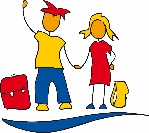 mit Abt. Leiferde	KindErziehungsberechtigte Mutter			    Erziehungsberechtigter VaterAndere erziehungsberechtigte Person	Hiermit melde/n ich/wir mein/unser Kind verbindlich zur Teilnahme an den
unterrichtsergänzen	den Angeboten an (tägl. Betreuungsangebot 12.00 - 13.00 Uhr im Rahmen der VGS)
	Mein/unser Kind wird voraussichtlich nach Unterrichtsschluss (13.00Uhr) durch das Jugend-zentrum Stöckheim/Leiferde (Schulkindbetreuung) betreut	 in Stöckheim		 in Leiferde
Bisheriger Besuch von vorschulischen Einrichtungen seit      
	Kita Leiferde	Ev. Kita Stöckheim	Kita Sterntaler	AWO-Kita				andere Kita      	Bemerkungen: (z. B. Krankheiten, Medikamenteneinnahme; evtl. Wohnortwechsel bis zur Einschulung geplant)1 Freundschaftswunsch: (kann nur berücksichtigt werden, wenn er auf Gegenseitigkeit beruht)Braunschweig, 20.04.2023		      ____________________________________			 			Unterschrift der/des Erziehungsberechtigten													Erklärung zur SorgeberechtigungSchülerin/Schüler:_______________________________		_______________________________Unterschrift der Mutter				Unterschrift des Vaters--------------------------------------------------------------------------------Bei getrennt lebenden / geschiedenen Eltern:Die Schülerin/der Schüler lebt bei		der Mutter		dem Vater_____________________________		_______________________________Unterschrift der Mutter				Unterschrift des Vaters--------------------------------------------------------------------------------Vollmacht(nur bei getrenntlebenden oder geschiedenen Eltern, die das gemeinsame Sorgerecht ausüben)das Ausfüllen der Vollmacht ist freigestellt –Hiermit bevollmächtige ich Frau/Herrn	     						(Name der Mutter oder des Vaters, bei der/dem die 								Schülerin/der Schüler lebt)die Interessen meiner Tochter/meines Sohnes             							Name der Schülerin/des Schülersin allen schulischen Angelegenheiten gegenüber der zu besuchenden Schule und der Schulbehörde zu vertreten.Die Vollmacht gilt bis zu ihrem schriftlichen Widerruf.		     				____________________________________     Mai 2021 	 				Unterschrift des sorgeberechtigten Elternteils, bei dem die 									Schülerin/der Schüler nicht lebt)Auskunft über die körperliche, geistige und sprachliche EntwicklungIch bin/Wir sind damit einverstanden, dass die Schulleitung der Grundschule Stöckheim, Abt. Leiferde sich von der Leitung der Kindertagesstätte Auskunft über die körperliche, geistige und sprachliche Entwicklung meines/unseres Kindes einholen kann._________________________________________Unterschrift der/des ErziehungsberechtigtenEinverständniserklärung - Veröffentlichungen von FotosIch bin/Wir sind damit einverstanden, dass Fotos meiner Tochter/meines Sohnes im Rahmen von Klassenfotos, Gruppenfotos auf dem Server/ggf. der Homepage unserer Schule bzw. in der Presse (Braunschweiger Zeitung, Neue Braunschweiger etc.) veröffentlicht werden.									         Ja	 Nein__________________________________________Unterschrift der/des ErziehungsberechtigtenKenntnisnahme - WaffenerlassIch bestätige von dem „Verbot des Mitbringens von Waffen usw. in die Schule“ – RdErl. d. MK v. 6.8.2014 – 36.3-81704/03 (Nds. MBl. Nr. 29/2014 S. 543; SVBl. 9/204 S. 458) Kenntnis genommen zu haben._________________________________________Unterschrift der/des ErziehungsberechtigtenBeförderung von Schülern im Krankheitsfall - Vollmacht„Hiermit beauftragen wir den Schulleiter / die Schulleiterin, sämtliche Lehrerinnen und Lehrer und Mitarbeiterinnen und Mitarbeiter im Bedarfsfall für unser Kind eine notwendige Fahrt nach Hause, zum Arzt oder in die Klinik zu veranlassen, wenn vorher keine Rücksprache mit uns möglich ist.“________________________________________Unterschrift der/des ErziehungsberechtigtenErklärung über die Belehrung gemäß § 34 Infektionsschutzgesetz (IfSG)Ich erkläre hiermit, dass ich das Merkblatt zur Belehrung über die gesundheitlichen Anforderungen und Mitwirkungspflichten nach § 34 IfSG erhalten und zur Kenntnis genommen habe.
_________________________________________Unterschrift der/des ErziehungsberechtigtenBraunschweig, 20.04.2023FamiliennameVornameGeburtsdatumGeburtsortGeschlecht	weiblich	männlichReligions-zugehörigkeitStaatsangehörigkeit deutschKonfessionsübergreifender Religionsunterricht Jg. 1/2Teilnahme ja                neinStraße, Hausnummerab Klasse 3Religion wird als ev. Unterricht erteiltTeilnahme ja               neinPLZ/Ort38124 Braunschweig               Standort:	Stöckheim           LeiferdeStandort:	Stöckheim           LeiferdeFamiliennameVornameStraße, HausnummerPLZ/OrtTelefon privatHandy-NummerTelefon ArbeitsstelleE-Mail-AdresseFamiliennameVornameStraße, HausnummerPLZ/OrtTelefon privatHandy-NummerTelefon ArbeitsstelleE-Mail-AdresseFamiliennameVornameStraße, HausnummerPLZ/OrtTelefon privatHandy-NummerTelefon ArbeitsstelleE-Mail-AdresseName der Mutter:      Anschrift:      Telefon:      Sorgeberechtigt		  ja				  neinName des Vaters:      Anschrift:      Telefon:      Sorgeberechtigt		  ja				  neinSollte nur ein Elternteil sorgeberechtigt sein, ist dies durch Vorlage der gerichtlichen Entscheidung nachzuweisen.Sollte nur ein Elternteil sorgeberechtigt sein, ist dies durch Vorlage der gerichtlichen Entscheidung nachzuweisen.